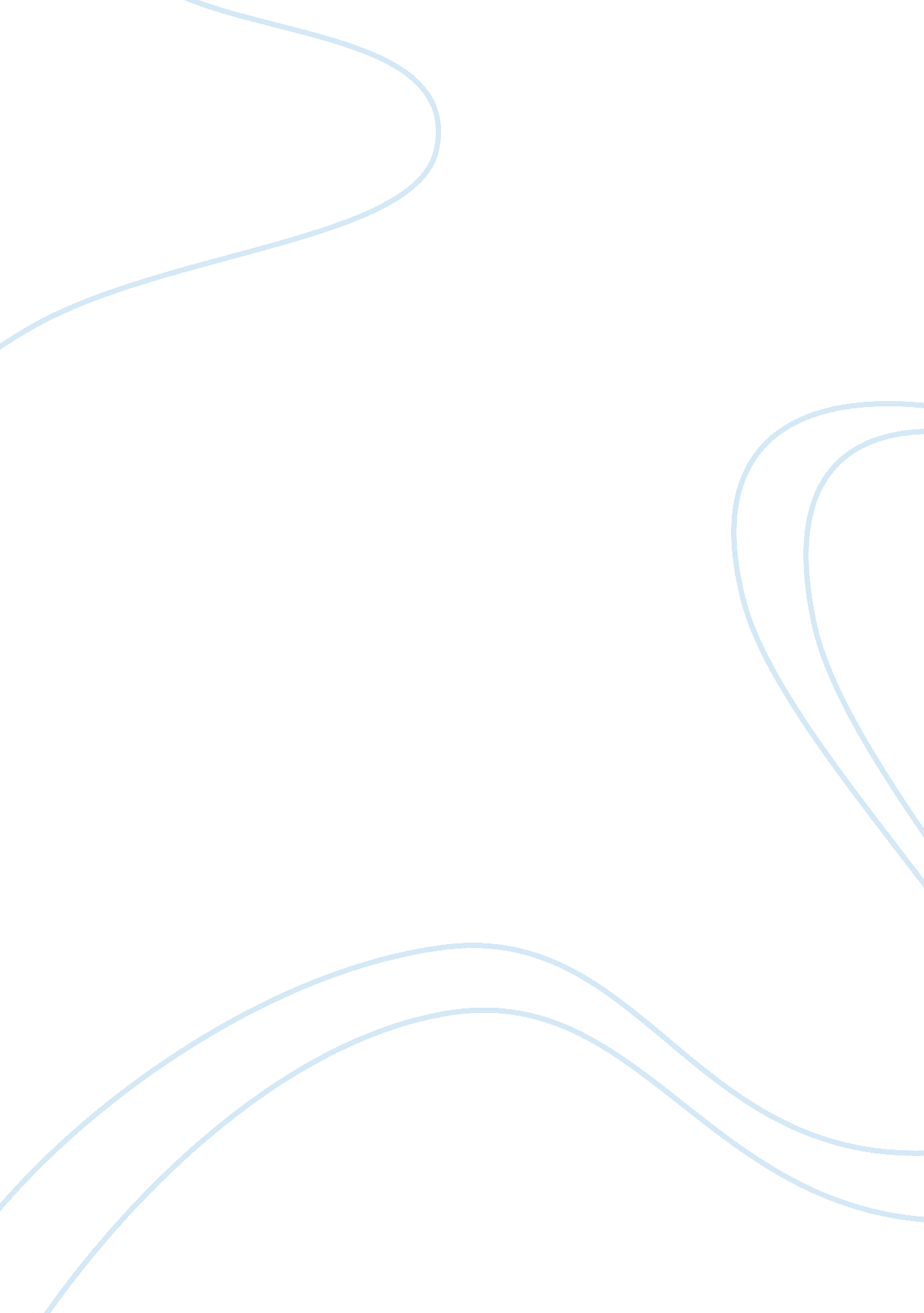 Schools play a more important role in shaping students’ personality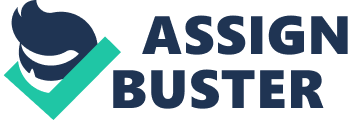 1. Holidays honor people or events. If you could create a new holiday, what person or event would it honour and how would you want people to celebrate it? Use specific reasons and details to support your answer. (250-300 words) 2. People listen to music for different reasons and at different times. Why is music important to many people? Use specific reasons and examples to support your choice. (250-300 words) 3. People recognize a difference between children and adults. What events (experiences or ceremonies) make a person an adult? Use specific reasons and examples to explain your answer. (250-300 words) 4. What do you believe are the chief reasons for students’ academic failure in universities in your country? Prove your opinion by specific examples. (250-300 words) 5. You have decided to give several hours of your time each month to improve the community where you live. What is one thing you will do to improve your community? Why? Use specific reasons and details to explain your choice. (250-300 words) 6. What do you think are the best qualities of a successful student? Use specific reasons and details to explain your choice. (250-300 words) 7. Every generation of people is different in important ways. How is your generation different from your parents’ generation? Use specific examples and reasons to support your answer. (250-300 words) 8. Films can tell us a lot about the country where they were made. What have you learned about a country from watching its movies? Use reasons and specific examples to support your opinion. (250-300 words) 9. Your city has decided to build a statue or a monument to honour a famous person in your country. Who would you chose? Use reasons and specific examples to support your opinion. (250-300 words) 10. Nowadays, food has become easier to prepare. Has this change improved the way people live? Use specific reasons and examples to support your answer. (250-300 words) 11. Many people visit museums when they travel to new places. Why do you think people visit museums? Use specific reasons and examples to support your answer. (250-300 words) 12. What are some important qualities of a good supervisor (boss)? Use specific details and examples to explain why these qualities are important. (250-300 words) 13. What is a very important skill a person should learn in order to be successful in the world today? Choose one skill only and prove it by several reasons with examples to support your choice. (250-300 words) 14. Why do you think some people are attracted to dangerous sports or other dangerous activities? Use specific reasons and examples to support your answer. (250-300 words) 15. What change would make your city more appealing to people of your age? Use specific reasons and examples to support your opinion. (250-300 words) 16. What qualities you think make parents good parents? Use specific examples to prove your answer. (250-300 words) 17. Travelling became one of the favorite occupations of people. What kind of travelling you find fascinating? Choose one kind and explain your choice by several reasons and examples. (250-300 words) 18. Tourism is one of the profitable spheres in the economy of many countries. Why do you think this field is profitable? Use specific reasons and examples. (250-300 words) 19. The Western countries influence the culture and way of life of other countries. How do they influence and what do they change in the way of people’s life in your country? Use specific examples to prove your answer. (250-300 words) 20. Knowledge is a treasure. Write 3 reasons that can prove this statement and explain your answer by examples. (250-300 words) 21. Schools play an important role in shaping one’s personality. Discover three main reasons proving this statement and explain them by specific examples. (250-300 words) 22. People read books for different reasons and aims. Identify three main things that people take from books and explain your opinion by specific examples. (250-300 words) 23. Computer and Internet became an integral part of the life in the society nowadays. For what reasons is their role becoming stronger. Prove your answer by specific examples. (250-300 words) 24. People use money for different things and aims. What would you use your money if you had a large amount of property. Choose three things and explain your choice by specific examples. (250-300 words) 25. Humour lasts our lives. Discover three advantages that humour presents people and explain your answer by specific examples. (250-300 words) 